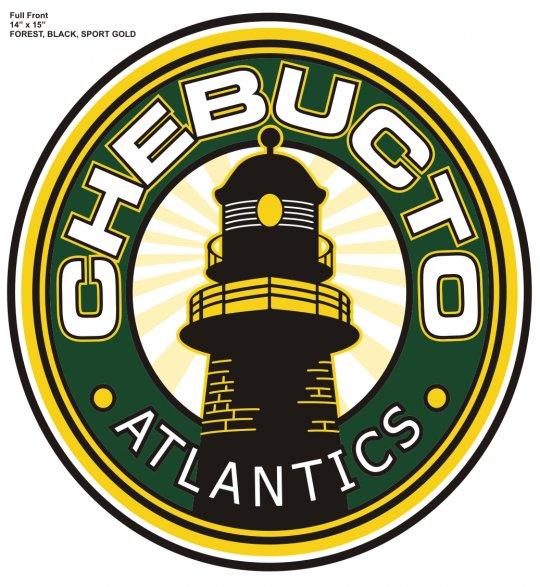 Chebucto Minor Hockey AssociationAgenda AGM -2021-2022 SeasonLocation: Atlantic Room- Spryfield Lions Rink
Date: May 17th , 2022
Time:  7:00 pmBusiness:President’s RemarksRIC- Chris Newel- Retention and Recruitment VP -Year end reports Questions/Comment from MembershipAdjournment